Accesibilidad webLos dos principios básicos del diseño accesible de sitios web son crear páginas que se presenten correctamente y ofrecer el contenido de manera comprensible para facilitar la navegación por el sitio web.Un sitio web accesible es aquél cuyo contenido puede ser correctamente usado por el mayor número posible de USUARIOS. Lo más importante para hacer un sitio web accesible es comprender que la gente accede a la Web de modos muy diferentes.Por tanto, un sitio web accesible deberá presentar la información de tal manera que los USUARIOS puedan acceder a ella independientemente del equipo físico y los programas que estén usando, e independientemente de las capacidades físicas y sensoriales particulares que se disponga para interactuar con el ordenador.El web de la Unidad de Endocrinología Infantil del Complejo Hospitalario Torrecárdenas http://diabetesinfantilcht.com/ cumple las recomendaciones de accesibilidad WAI (Web Accessibility Initiative) del consorcio Web (W3C).Atajos de teclado:Se han definido los siguientes atajos de teclado:Tecla de acceso p: Página de "Presentación"Tecla de acceso q: Página de "¿Qué es la Diabetes?"Tecla de acceso a: Página de "Alimentación"Tecla de acceso j: Página de "Ejercicio"Tecla de acceso i: Página de "Insulinas"Tecla de acceso r: Página de "Ratio/Ración y extras"Tecla de acceso t: Página de "Transición a adultos"Tecla de acceso d: Página de "Diabetes Tipo 2"Tecla de acceso n: Página de "Noticias y Calendarios"Tecla de acceso u: Página de "Unidad Pediátrica"Tecla de acceso 1: Página de "Política de Confidencialidad y Privacidad"Tecla de acceso 2: Página de "Información de contacto"Tecla de acceso 3: Página de "Política de Uso"Tecla de acceso 4: Página de "Política Editorial"Tecla de acceso 5: Página de "Mapa del sitio"Tecla de acceso 6: Página de "Accesibilidad web"Tecla de acceso 7: Página de "Aviso Legal"Las combinaciones de teclas para usar estos atajos, dependiendo del navegador, son:Google Chrome: ALT + "Tecla de acceso"Internet Explorer: ALT + "Tecla de acceso" + INTROFIREFOX ALT + MAYÚSCULAS + "Tecla de acceso"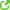 Ópera: MAYÚSCULAS + ESC + "Tecla de acceso"Safari: CTRL ( ALT para Windows) + "Tecla de acceso"De las páginas con el Nivel AADe conformidad con dichas directrices WCAG 1.0 del W3C-WAI.De los CSSCSS válido.Del codigo XHTMLXHTML 1.0 Transicional válido.Es propósito de Unidad de Endocrinología Infantil del Complejo Hospitalario Torrecárdenas la mejora permanente de la accesibilidad y usabilidad de esta web.